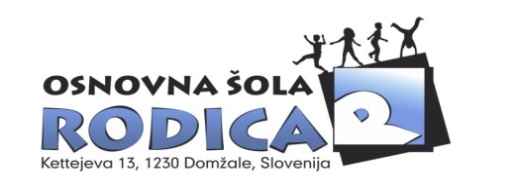 3. RAZRED 2020/2021Učbenik iz učbeniškega sklada:Lili in Bine 3: berilo za tretji razred, Rokus KlettDelovni zvezki:Delovni zvezki so letos brezplačni (ne kupujte), učenci jih bodo prejeli 1. šolski dan v šoli.Ravnateljica: Milena VidovičPripomočki in ostala gradiva za 3. razred 2020/2021:Učenci naj do konca uporabijo zvezke iz 2. razreda in ohranjene šolske potrebščine. Prvi šolski dan prinesejo vse šolske potrebščine podpisane, zvezke in delovne zvezke ovite.Ravnateljica: Milena VidovičNASLOVAVTOR-JIZALOŽBACENALILI IN BINE 3 Komplet samostojnih delovnih zvezkov (SLO, MAT, SPO, GUM), priloga za angleščino in male knjižice poskusov in opazovanj + koda)EAN 3831075928473M. Kramarič, M, Kern, M. Pipan, N. Grošelj, M. Ribič, M. Rajšp, J. Žic, N. JuvanRokus Klett38,00SKUPAJ38,00Kupite samiSpodaj našteti pripomočki so skupni (ne kupujte jih, kupili jih bomo v šoli in razdelili stroške)Za SPO: zvezek A4, 52-listni brezčrtni za 3. A in črtasti za 3. B in 3. CZa MAT: zvezek A4, veliki karo, 52- listniZa SLJ: zvezek A4 (VELIKI), črtast s pomožno črto, obojestransko potiskan, brez figurice, TAKO LAHKOčrtaste pole (10 kosov)tanek zvezek A5 namesto beležkeperesnicanalivnik2 svinčnika HB12 barvic12 tankih flomastrovradirkašilčekškarjelepilo v stikulepilo Twist and Glueprozoren lepilni trak na držaluravnilo s šablono šablona kartonska mapa s poklopommapa za luknjaste listeAERO tempera barve (običajne tube, v večjih tubah dodatno le bela in črna)tanek in ploščat čopič (npr. št. 8 in 14)risalni blok z listi (likovna mapa)copati z nedrsečimi podplati, primerni tudi za športno vzgojovrečka za copatešportna oprema (kratke hlače in majica ali dres)vrečka za športno opremorisalni listi (dodatni)beli šeleshamerbarvni šeleshamer (A4)- intenzivne barvebarvni A3 listilepilo Mekolglinadas masaplastelin kolaž papirnekaj rezervnih škarijpaket okroglih papirnatih krožnikovmoos pena